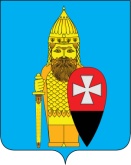 СОВЕТ ДЕПУТАТОВ ПОСЕЛЕНИЯ ВОРОНОВСКОЕ В ГОРОДЕ МОСКВЕ РЕШЕНИЕ21 ноября 2018 года № 10/09О принятии недвижимого имущества, находящегося в собственности Центрального Банка Российской Федерации в муниципальную собственность поселения Вороновское   На основании Закона города Москвы от 06.11.2002 года № 56 «Об организации местного самоуправления в городе Москве», Устава поселения Вороновское, рассмотрев обращение Оздоровительного объединения «Солнечный городок» Центрального Банка Российской Федерации (входящий № 35 от 07.11.2018 года);Совет депутатов поселения Вороновское решил:   1. Согласовать прием недвижимого имущества, находящегося в собственности Центрального Банка Российской Федерации в муниципальную собственность поселения Вороновское (приложение к настоящему решению).   2. Поручить администрации поселения Вороновское организовать прием имущества в муниципальную собственность поселения Вороновское.    3. Опубликовать настоящее решение в бюллетене «Московский муниципальный вестник» и разместить на официальном сайте администрации поселения Вороновское в информационно-телекоммуникационной сети «Интернет».   4.  Контроль за исполнением настоящего решения возложить на Главу поселения Вороновское Исаева М.К.Главапоселения Вороновское                                                                     М.К. Исаев Приложениек решению Совета депутатовпоселения Вороновскоеот «21» ноября 2018 года № 10/09Переченьнедвижимого имущества, находящегося в собственности Центрального Банка Российской Федерации, предназначенного для передачи в муниципальную собственность поселения Вороновское № п/пНаименование недвижимогоимуществаместорасположениеКадастровый номер1однокомнатная квартираг. Москва, поселение Вороновское, поселок ЛМС, мкр. Солнечный городок, д. 5, кв. 4677:22:0030306:2552трехкомнатная квартираг. Москва, поселение Вороновское, поселок ЛМС, мкр. Солнечный городок, д. 5, кв. 6477:22:030306:2743трехкомнатная квартираг. Москва, поселение Вороновское, поселок ЛМС, мкр. Солнечный городок, д. 5, кв. 6577:22:0030306:2094двухкомнатная квартираг. Москва, поселение Вороновское, поселок ЛМС, мкр. Солнечный городок, д. 5, кв. 6777:22:0030306:2335трехкомнатная квартираг. Москва, поселение Вороновское, поселок ЛМС, мкр. Солнечный городок, д. 5, кв. 6850:27:0000000:1038596трехкомнатная квартираг. Москва, поселение Вороновское, поселок ЛМС, мкр. Солнечный городок, д. 5, кв. 6977:22:0030306:2637однокомнатная квартираг. Москва, поселение Вороновское, поселок ЛМС, мкр. Солнечный городок, д. 5, кв. 7077:22:0030306:2648трехкомнатная квартираг. Москва, поселение Вороновское, поселок ЛМС, мкр. Солнечный городок, д. 5, кв. 7277:22:0030306:278